ПриложенияАнализ  эффективности воспитательной системы классаМониторинг воспитательной деятельности учащихся Удовлетворенность учащихся школьной жизнью(методика А.А. Андреева)Цель: определить степень удовлетворенности учащихся школьной жизнью.Вывод: Показатель удовлетворённости школьной жизнью возрос.Уровень воспитанности учащихся(тест «Размышление о жизненном опыте, составлен Н.Е. Щурковой)Цель: выявить нравственную воспитанность учащихся.                                       2017 – 2018            2018-2019Вывод: Общий показатель  достаточной нравственной воспитанности учащихся и сформированности ориентации «на другого человека» повысился на 3%.Изучение личности учащихсяТест «Наши отношения» (Фридман Л.М.)Цель: выявить степень удовлетворенности учащимися различными сторонами жизни коллектива. 2017 -2018 уч год  	    2018-2019 уч.годВывод: Степень удовлетворенности учащимися различными сторонами жизни коллектива повысился. 50% ребят считают, что класс очень дружный, 30% считают, что в классе принято помогать друг другу.Рекомендации: классному руководителю запланировать к проведению мероприятия на сплочение классного коллектива.Изучение степени развития школьного коллектива(основных компонентов педагогического взаимодействияМетодика Л.В. Байбородовой)Чем ближе среднее арифметическое приближается к значению «1», тем выше уровень развития компонента.Вывод: повысился эмоциональный компонент, что говорит об эмоциональном восприятии учащимися педагогов, и снизился когнитивный компонент.Методика «Психологическая атмосфера в коллективе» (Жедунова)Цель:изучить психологическую атмосферу в школьном коллективе.                                2017-2018           2018-2019Вывод: уровень психологической атмосферы в коллективе по сравнению с прошлым учебным годом повысился, но он остается  средним.Изучение уровня агрессивности и враждебности учащихся(опросник Басса-Дарки)Цель: выявить показатели и формы агрессивности учащихся.                                2017-2018           2018-2019Вывод:     реакция, развивающая негативные чувства и негативные оценки людей и событий уменьшилась.Анкетирование в рамках профориентационной работы, проведённое 30 ноября 2019 года,  психологами ГАОУ ДО " ЦОПП " Профстандарт"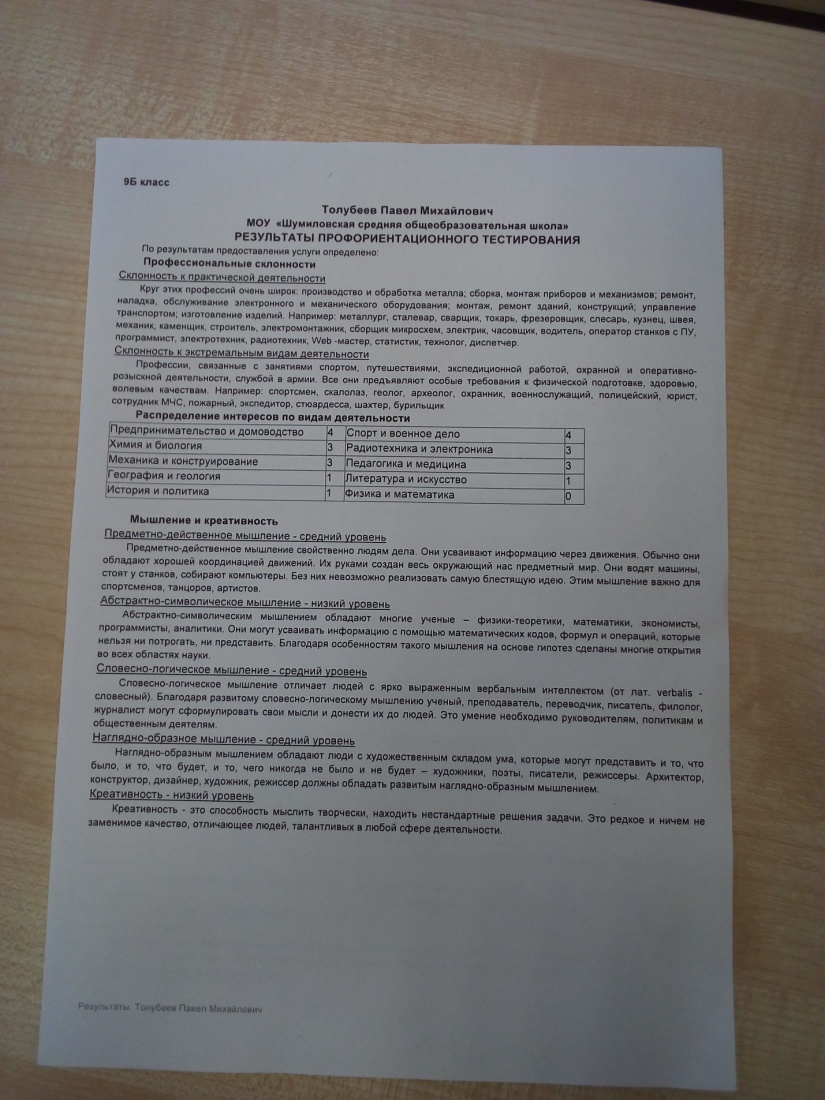 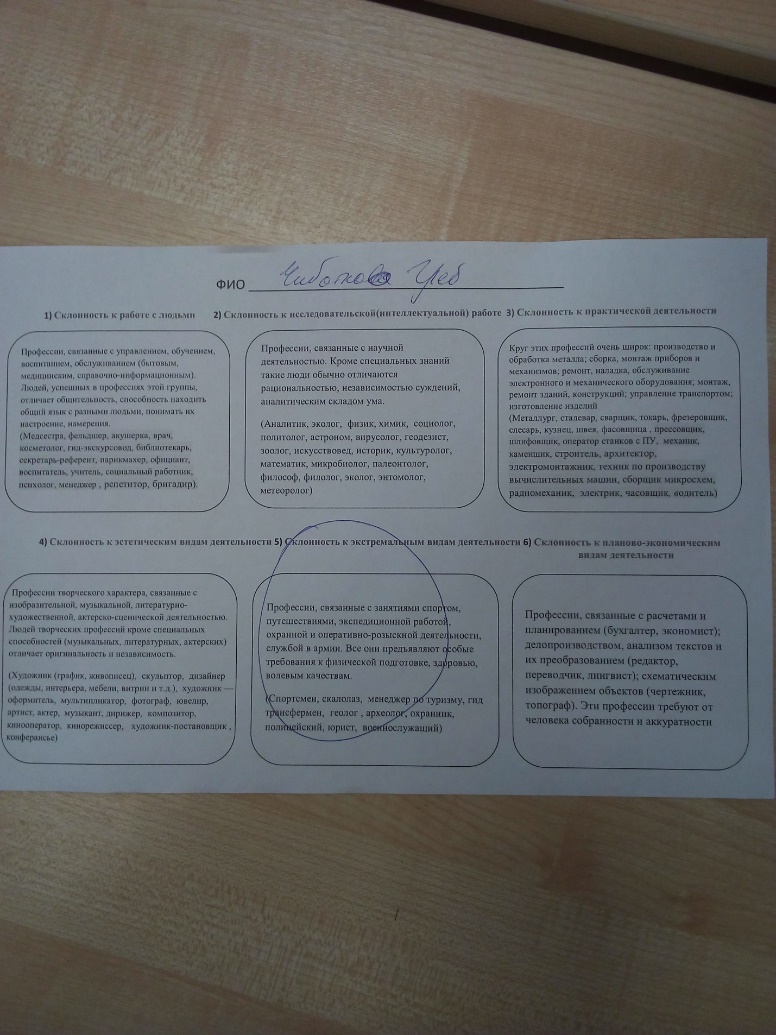 Результаты анкеты №1КОНСПЕКТ КЛАССНОГО ЧАСА ПО ПРОФЕССИОНАЛЬНОЙ ОРИЕНТАЦИИПО ТЕМЕ «АКТУАЛЬНОСТЬ ПРОФОРИЕНТАЦИИ»Цель: актуализировать процесс профессионального самоопределения учащихся за счет специальной организации их деятельности, включающей получение знаний о себе и мире профессионального труда. Задачи: - активизация учащихся в подготовке к профессиональному самоопределению; - предоставить информацию о путях  получения квалификации и перспективы профессиональной карьеры, а также особенности рынка труда.Ход занятия.Самое воспитание, если желает счастья человеку, должно воспитывать его не для счастья, а приготовлять к труду жизни.К.Д. УшинскийПлан занятия:1. Вступление.2. Краткая история возникновения  профориентации.3. Актуальность в необходимости профориентации в современной России.4. Постановка проблемной ситуации.5. Объяснение домашнего задания.Приложение №1(классный час №1)1. Анкета №1.Приложение №2(классный час №3)«Профессии в моей семье»(презентация)План рассказа о выбранной профессии родителя.1.  Название профессии родителя.2.  Место учебы родителя.  Место работыродителя. 3.  Что (или кто)  повлияло  на выбор этой  профессии вашим родителем?4.  Какие  обязанности  выполняет  родитель.5.  Плюсы и минусыпрофессииродителя .6.  Какими чертами личности должен обладать человек, чтобы работать по этой профессии?7.  Какие ограничения, трудности  испытывает человек этой профессии?8.  Хотел ли бы ты сам  работать по этой профессии?Приложение №3(классный час  №9)Профессиограмма к профессии  «Программист»Приложение №4Профессиограмма План описания(классный час №9, №10, №11)Приложение №5(классный час №13)
Дифференциально-диагностический опросник (ДДО) Е.А.Климовa       Методика предназначена для отбора на различные типы профессий в соответствии с классификацией типов профессий Е.А.Климова. Можно использовать при профориентации подростков и взрослых.  Испытуемый должен в каждой из 20 пар предлагаемых видов деятельности выбрать только один вид и в соответствующей клетке листа ответов поставить знак « + ». Время обследования не ограничивается. Хотя, испытуемого следует предупредить о том, что над вопросами не следует долго задумываться и обычно на выполнение задания требуется 20–30 мин.Ключ обработки   Подсчитывается число знаков «+» в каждом вертикальном ряду (таких рядов пять, в соответствии с типами профессий) в таблице, преведенной ниже. Испытуемому рекомендуется выбрать тот тип профессий, который получил максимальное количество знаков баллов.Название типов профессий:«человек–природа» – все профессии, связанные с растениеводством, животноводством и лесным хозяйством;«человек–техника» – все технические профессии;«человек–человек» – все профессии, связанные с обслуживанием людей, с общением;«человек–знак» – все профессии, связанные с обсчетами, цифровыми и буквенными знаками, в том числе и музыкальные специальности;«человек–художественный образ» – все творческие специальности.
Список вопросовПриложение № 6(классный час №14)
Анкета оптанта Л. А. ГоловейТема: Исследование профессиональной направленности.Инструкция: Для того, чтобы обсудить с Вами возможные варианты выбора профессии, прошу ответить Вас на ряд вопросов предлагаемой анкеты.Фамилия, имя, отчество__________________________________________ Возраст _______Школа___________________ Класс___________ Дата «____»_________________ 20__ г.1. Назовите Ваши любимые учебные предметы: ______________________________________________________________________________________________________________________________________________________________________________________________2. Назовите Ваши нелюбимые учебные предметы:_____________________________________________________________________________________________________________________________________________________________________________________________3. Назовите профессии, которые Вам нравятся:_______________________________________________________________________________________________________________________________________________________________________________________________4. Назовите профессии, которые Вам не нравятся:_____________________________________________________________________________________________________________________________________________________________________________________________5. Чем Вы любите заниматься в свободное время?_____________________________________________________________________________________________________________________________________________________________________________________________6. Какие кружки, секции, факультативы посещаете или посещали?_______________________________________________________________________________________________________________________________________________________________________________7. В какой работе класса или школы принимаете участие?_____________________________________________________________________________________________________________________________________________________________________________________8. Сколько времени обычно у Вас уходит на приготовление уроков?_____________________________________________________________________________________________________________________________________________________________________________9. Какая область деятельности или знаний из приведенного ниже Вас больше всего интересует:а) естественно-научная (химия, биология, медицина, геология, сельское хозяйство)б) точные науки (математика, физика)в) общественно-научная (история, философия, экономика, право)г) гуманитарная (литература, журналистика, педагогика, психология)д) искусство (музыкальное, театральное, изобразительное)е) определенные интересы отсутствуют10. Какую профессию Вы решили избрать?________________________________________11. Наметили ли Вы пути ее получения?________________________________________________________________________________________________________________________12. Есть ли у Вас родственники или друзья, которые работают по избранной Вами профессии?________________________________________________________________________________________________________________________________________________13. Есть ли у Вас друзья, которые намерены избрать ту же профессию, что и Вы?__________________________________________________________________________________________________________________________________________________________________14. Что привлекает Вас в избранной профессии?а) условия трудаб) сам процесс трудовой деятельностив) высокая материальная обеспеченностьг) подвижная работа и возможность получения новых впечатленийд) спокойная работае) высокая степень ответственностиж) самостоятельное принятие решенийз) возникновение сложных или даже опасных ситуацийи) контакты с людьмик) возможность творческой деятельностил) частые командировким) возможность создавать что-либо своими рукамин) работа на свежем воздухео) романтичностьп) полезность результатовр) независимостьс) перспективность (профессиональный рост, продвижение по служебной лестнице)т) близость к месту жительствау) ___________________________________________________________________________Обработка результатов: обработка проводится последовательно по следующему алгоритму:1. Сопоставляются ответы по вопросам 1, 3, 9, 10 и 2, 4, 9, 10 – осознанность выбора профессии с учетом своих интересов. При этом во второй группе ожидается обратная пропорциональность ответов 2, 4 противопоставляются 9, 10). Выбор профессий, связанных с отвергаемыми учебными предметами и профессиями свидетельствует о недостаточной осознанности или противоречии в профессиональной мотивации (нравится одно, но выбор обусловлен другими мотивами).2. Сопоставляются ответы по вопросам 1, 3, 5, 6, 7, 11 – наличие профессионального плана (выбора профессии) с учетом опыта (знаний, умений, навыков) личности. Качественно анализируются планомерность подготовки личности к профессии, апробация отдельных элементов профессиональной деятельности в актуальном опыте.3. Сопоставляются ответы по вопросам 5, 6, 7, 8 – характеристики социальной активности личности, ее инициативы в поиске знаний, впечатлений, опыта, а также косвенно: степени самостоятельности и саморегуляции.4. Сопоставляются ответы по вопросам 10, 11, 12, 13 – целенаправленность в выборе профессии. Ответы на вопросы 12 и 13 дополнительно свидетельствуют о характере мотивов (внешние или внутренние).5. Качественно сопоставляются ответы на вопрос 14 – мотивы выбора профессии.6. Выводы:- о наличии профессионального плана и степени его сформированности (сформированным профессиональный план можно считать тогда, когда выбрана профессия, продуманы пути ее получения и имеется уверенность в правильности выбора);- об осознанности выбора профессии (осознанным выбор можно считать в том случае, если он построен с учетом интересов и предшествующего опыта личности, когда указываются и осознаются адекватные мотивы выбора профессии).Приложение №7(классный час №17)Опросник КейрсиФИО ______________________________________________________________Инструкция: Вам предлагается опросник для изучения типичных способов поведения и личностных характеристик. Опросник состоит из 70 утверждений (вопросов), каждое из которых имеет два продолжения (ответа). Подчеркиваем, что все ответы равноценны, правильных или неправильных здесь быть не может Ваша задача:  прочесть каждое из утверждений вместе с двумя его возможными продолжениями,  выбрать то продолжение, которое свойственно вам к большинстве жизненных ситуации,  вписать знак (+) в соответствующем квадрате регистрационного листа (он помешен после текста опросника).Просьба работать в темпе, подолгу не задумываясь над ответами. Работайте последовательно, не пропуская вопросов.В компании (на вечеринке) вы:а) общаетесь со многими, включая и незнакомцевб) общаетесь с немногими – вашими знакомымиВы человек скорее:а) реалистичный, чем склонный теоретизироватьб) склонный теоретизировать, чем реалистичныйКак по-вашему, что хуже:а) «витать в обликах»б) придерживаться проторенной дорожкиВы более подвержены влиянию;а) принципов, законовб) эмоции, чувствВы более склонны:а) убеждатьб) затрагивать чувстваВы предпочитаете работать:а) выполняя все точно в срок6) не связывая себя определенными срокамиВы склонны делать выбор:а) довольно осторожно6) внезапно импульсивноВ компании (на вечеринке) вы:a) остаетесь допоздна, не чувствуя усталостиб) быстро утомляетесь и предпочитаете пораньше уйтиВас бoлee привлекают:а) здравомыслящие людиб) люди с богатым воображениемВам интереснее:а) то что происходит в действительностиб) те события которые могут произойтиОценивая поступки людей, вы больше учитываете:а) требования закона, чем обстоятельстваб) обстоятельства, чем требования законаОбращаясь к другим, вы склонны:а) соблюдать формальности, этикетб) проявлять свои личные, индивидуальные качестваВы человек скорее:а) точный, пунктуальныйб) неторопливый, медленныйВас больше беспокоит необходимость:а) оставлять дела незаконченнымиб) непременно доводить дело до концаВ кругу знакомых вы, как правило:а) в куpce происходящих событийб) узнаете о новостях с опозданиемПовседневные дела вам нравится делать.а) общепринятым способомб) своим оригинальным способомПредпочитаю таких писателей, которые:а) выражаются буквально, напрямуюб) пользуются аналогиями, иносказаниямиЧто вас больше привлекает?:а) стройность мыслиб) гармония человеческих отношенийВы чувствуете себя увереннее:а) в логических умозаключенияхб) в практических оценках ситуацийВы предпочитаете, когда дела:а) решены и устроеныб) не решены и не устроеныКак по-вашему, вы человек:а) серьезный, определенныйб) беззаботный, беспечныйПри телефонных разговорах вы:а) заранее не продумываете: все, что надо сказатьб) мысленно "репетируете" то, что будет сказаноКак вы считаете факты:а) важны сами по себеб) ecть проявление общих закономерностейФантазеры, мечтатели:а) раздражают васб) довольно симпатичны вамВы чаще действуете как человек:а) хладнокровныйб) вспыльчивый, горячийКак, по-вашему, хуже быть:а) несправедливымб) беспощаднымОбычно вы предпочитаете действовать:а) тщательно оценив возможностиб) полагаясь на волю случаяВам приятнее:а) покупать что-тоб) иметь возможность купитьВ компании вы как правило:а) первым заводите беседуб) ждете, когда с вами заговорятЗдравый смысл:а) редко ошибаетсяб) часто попадает впросакДетям часто не хватает:а) практичностиб) воображенияВ принятии решений вы руководствуетесь скорее:а) принятыми нормамиб) своими чувствами, ощущениямиВы человек скорее:а) твердый, чем мягкийб) мягкий, чем твердыйЧто, по-вашему, больше впечатляет:а) умение методично организовыватьб) умение приспособиться и довольствоваться достигнутымВы больше цените:а) определенность, законченностьб) открытость, многовариантностьНовые и нестандартные отношении с людьми:а) стимулируют, придают вам энергииб) утомляютВы чаще действуете как:а) человек практического складаб) человек оригинальный, необычныйВы более склонны:а) находить пользу в отношениях с людьмиб) понимать мысли и чувства другихЧто приносит вам больше удовлетворения:а) тщательное всестороннее обсуждение спорного вопросаб) достижения соглашения по поводу спорного вопросаВы руководствуетесь более:а) рассудкомб) велениями сердцаВам удобнее выполнять работу:а) по предварительной договоренностиб) которая подвернулась случайноВы обычно полагаетесь:а) на организованность, порядокб) на случайность, неожиданностьВы предпочитаете иметь:а) много друзей на непродолжительный срокб) несколько старых друзейВы руководствуетесь большей степени:а) фактами, обстоятельствамиб) общим положениями, принципамиВас больше интересуют:а) производство и сбыт продукцииб) проектирование и исследованияЧто вы скорее сочтете за комплимент:а) «Вы очень логичный человек»б) «Вы тонко чувствующий человек»Вы более цените в себе:а) невозмутимостьб) увлеченностьВы предпочитаете высказывать:а) окончательные и определенные утвержденияб) предварительные и неоднозначные утвержденияВы лучше чувствуете себя:а) после принятия решенияб) не ограничивая себя решениямиОбщаясь с незнакомыми вы:а) легко завязываете продолжительные беседыб) не всегда находите общие темы для разговораВы больше доверяете:a) своему опытуб) своим предчувствиямВы чувствуете себя человеком:а) более практичным, чем изобретательнымб) более изобретательным, чем практичнымКто заслуживает больше одобрения:а) рассудительный, здравомыслящий человекб) человек глубоко переживающийВы более склонны:а) быть прямым и беспристрастнымб) сочувствовать людямЧто по-вашему, предпочтительней:а) удостовериться, что все подготовлено и улаженоб) предоставить событиям идти своим чередомОтношения между людьми должны строиться:а) на предварительной взаимной договоренностиб) в зависимости от обстоятельствКогда звонит телефон, вы:а) торопитесь подойти первымб) надеетесь, что подойдет кто-нибудь другойЧто вы цените в себе больше:а) развитое чувство реальностиб) пылкое воображениеВы больше придаете значения:а) тому, что сказаноб) тому, как сказаноЧто выглядит большим заблуждением:а) излишняя пылкость, горячностьб) чрезмерная объективность, беспристрастностьВы в основном считаете себя:а) трезвым и практичнымб) сердечным отзывчивымКакие ситуации привлекают вас больше:а) регламентированные и упорядоченныеб) неупорядоченные и нерегламентированныеВы человек скорее:а) педантичный, чем капризныйб) капризный, чем педантичныйВы чаще склонны:a) быть открытым, доступным людямб) быть сдержанным, скрытнымВ литературных произведениях вы предпочитаете:а) буквальность, конкретностьб) образность, переносный смыслЧто для вас труднее:а) находить общий языкб) использовать других в своих интересахЧто бы вы себе больше пожелали:а) ясности размышленийб) умения сочувствоватьЧто хуже:а) быть неприхотливымб) быть излишне привередливымВы предпочитаете:а) запланировать событияб) незапланированные событияВы склонны поступать скорее:а) обдуманно, чем импульсивноб) импульсивно, чем обдуманно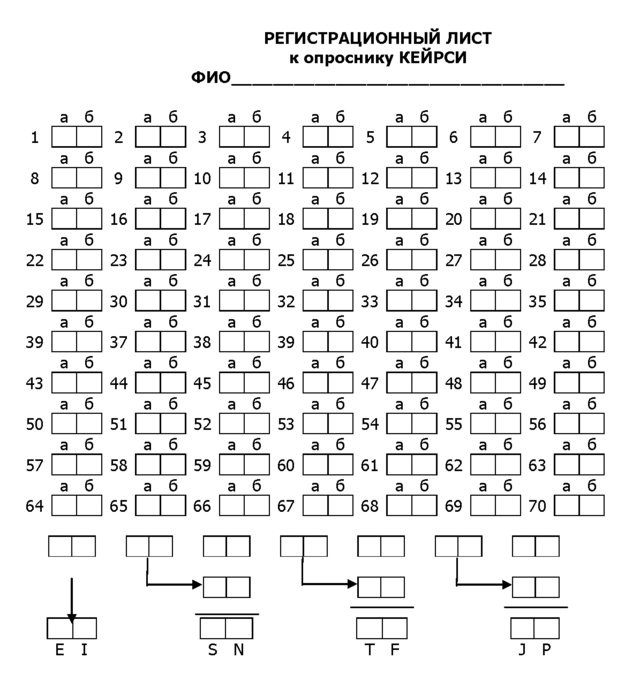 E = сумма a в первом столбце; I = сумма б в первом столбце.S = сумма a во 2-м и 3-м столбцах; N = сумма б во 2-м и 3-м столбцах.T = сумма a в 4-м и 5-м столбцах; F = сумма б в 4-м и 5-м столбцах.J = сумма a в 6-м и 7-м столбцах; P = сумма б в 6-м и 7-м столбцах.В каждой паре (E-I), (S-N), (T-F), (J-P) выделите букву, которой соответствует большее число баллов (если в какой-либо паре числа равны, то выделите правую букву). ЭТИ ЧЕТЫРЕ ВЫДЕЛЕННЫХ БУКВЫ ОБРАЗУЮТ ФОРМУЛУ ВАШЕГО ПСИХОЛОГИЧЕСКОГО ТИПА.ТЕСТ КЕЙРСИ	Методика Д.Кейрси построена на различении 16 психологических типов, определяемых сочетанием четырех факторов:E(Extravertion) &I(Intraversion)  -экстраверсия-интроверсияS (Sensation) &N(iNtuition)  -здравомыслие-интуицияT(Thinking) &F(Feeling)  -  логичность-чувствование J(Judging) &P(Perceiving)  -  рассудительность-импульсивность. 	Первая группа психологических типов  (тип темперамента Дионисий; главная черта - стремление к свободе) определяется сочетанием SP: ESFP - Тамада: общительность, оптимизм, теплота, юмор, щедрость, богатствоязыка; поддаются соблазнам; способности к бизнесу, торговле.ISFP - Художник: повышенная чувствительность, острота ощущения текущей минуты, неприятие всякого рода ограничений; сфера интересов - изобразительное искусство, музыка, танец.ESTP - Антрепренер: энергия, прагматизм, писк выгоды во взаимоотношениях, юмор, жажда острых ощущений, любовь к риску.ISTP - Мастер: умелые руки, мастерство в обращении с инструментами, жажда действий, бесстрашие, часто - отсутствие интереса к теоретическому обучению и высшему образованию.	Вторая группа психологических типов (тип темперамента Эпиметей; главная черта - чувство ответственности) определяется сочетанием SJ:ESFJ - Торговец: открытый, практичный, компанейский, обладает житейской мудростью.ISFJ - Хранительтрадиций: спокойный, заботливый; хозяин в своем доме; соблюдает обычаи, преемственность, делает все по плану; больше исполнитель, чем руководитель.ESTJ - Администратор: лидер, цельная натура; бесхитростен, не любит лишних выдумок; главные ориентиры в жизни - долг, план, порядок, иерархия.ISTJ - Опекун: человек слова, хороший семьянин; спокоен, надежен, логичен, малоэмоционален, тверд, основателен, внимателен к деталям.	Третья группа психологических типов (тип темперамента Аполлон; главная черта - стремление к духовному росту, самопознанию и самовыражению) определяется сочетанием NF:ENFJ - Педагог: общителен, внимателен к чувствам других людей, умеет распределять роли в группе, не любит монотонность; лидер, образцовый родитель.INFJ - Предсказатель: проницателен, прозорлив, обладает богатым воображением, поэтичен, раним, не любит споров и конфликтов; может быть хорошим психологом, врачом, писателем.ENFP - Журналист: понимает людей, умеет влиять на них; чувствителен к новому, необычному; энтузиаст, оптимист, противник сухой логики, обладает богатой фантазией, творческими способностями, которые может проявить в искусстве, политике, бизнесе.INFP - Романтик: идеалист, лирик, борец со злом за идеалы добра и справедливости, покладистый супруг; кто угодно - писатель, архитектор, психолог - только не бизнесмен.	Четвертая группа психологических типов (тип темперамента Прометей; главная черта -  дух научного поиска, изобретательство, стремление к познанию и  творчеству) определяется сочетанием NT:ENTJ - Фельдмаршал: руководитель, требовательный родитель, интеллигент; логичный, целеустремленный; работу иногда ставит выше, чем семейное благополучие. INTJ - Исследователь: высокий уровень интеллекта, сочетание логики и интуиции, большие способности к обучению, независимость, самоуверенность; слабость эмоций и возможные трудности в мире чувств.ENTP - Изобретатель: новатор, энтузиаст, не выносит рутину и банальность; инициативен, обладает смекалкой, практической интуицией, чувством юмора, педагогическими способностями.INTP - Архитектор: сложный внутренний мир, широкий кругозор, любовь к знанию; логичен, способен мгновенно оценивать ситуацию, полон новых идей; несколько высокомерен;  интересы - в мире мыслей и речи, может быть прекрасным философом, математиком.	Способ подсчета баллов по бланку опросника  и определения формулы психологического типа по Д.Кейрси указан в “Практикуме по психологии”.	Можнотакже ввести величину  b , характеризующую Яркость выраженности типа. b определяется следующим образом:для пары (E-I) - от большего числа отнять 5 и результат умножить на 2;для остальных пар -от большего числа отнять 10.Полученные числа суммируются.Яркиетипы:  20<b<40.   Неяркие типы:   0<b<20.Приложение №8(классный час №18)Анкетирование по Дж. ГолландуМЕТОДИКА ДЖ. ГОЛЛАНДА «ОПРЕДЕЛЕНИЕ ТИПА ЛИЧНОСТИ»Ниже, попарно представлены различные профессии. В каждой паре постарайтесь найти ту, которой Вы отдаете предпочтение. Например, из двух профессий: «врач» или «дипломат» — Вы предпочитаете первую. Тогда в листе ответов в графе 39 (а) Вы должны поставить знак «+».КЛЮЧ К ТЕСТУ ДЖ. ГОЛЛАНДА (Лист ответов учащихся)ШЕСТЬПРОФЕССИОНАЛЬНЫХ ТИПОВ ЛИЧНОСТИРЕАЛИСТИЧЕСКИЙ (ПРАКТИЧЕСКИЙ)Любит заниматься конкретными вещами и их использованием. Ориентирован на практический труд и быстрый результат деятельности. Отдает предпочтение занятиям, требующим ручных умений ловкости. Хорошо развито практическое мышление. Охотно выбирает профессии связиста, пиротехника, радиомонтажника, водителя, лесника, пчеловода. Коммуникативные навыки требуются минимально.ИНТЕЛЛЕКТУАЛЬНЫЙСообразителен, наблюдателен, независим, оригинален, обладает нестандартным мышлением, творческим подходом к делу. Развиты умственные способности. Предпочитает научные профессии: эколога, философа, футуролога и т.п. Межличностные отношения играют в деятельности незначительную роль.СОЦИАЛЬНЫЙАктивен, общителен, эмоционален, чувствителен. Обладает развитыми словесными способностями. Умеет устанавливать и поддерживать отношения с людьми. Предпочитаемые занятия: обучение, информирование, обслуживание. Главное содержание труда — взаимодействие с людьми.СТАНДАРТНЫЙ (КОНВЕНЦИАЛЬНЫЙ)Усидчивый, исполнительный, дисциплинированный, аккуратный. Отдает предпочтение ясным, четко сформулированным предписаниям. Любит решать типичные задачи. Предпочитает профессии, имеющие отношение к канцелярским и расчетным работам (бухгалтер, экономист, секретарь, нотариус).ПРЕДПРИИМЧИВЫЙНаходчивый, практичный, подвижный, инициативный, азартный. Любит риск, стремится к лидерству. Любит быть на виду. Не любит занятий, требующих усидчивости, длительной концентрации внимания. Хорошо справляется с работой, требующей быстрого принятия решения. Преобладают словесные способности. Контакты с людьми — многочисленны (следователь, журналист, политик и т.п.).АРТИСТИЧЕСКИЙВысокая эмоциональная чувствительность, творческое воображение, образное мышление, богатая фантазия. Пластичен, гибок, проницателен. В отношениях с людьми опирается на свои ощущения, интуицию (понимание без логического обоснования). Развито восприятие, ручные умения, словесные способности. Предпочитает занятия, связанные с изобразительной, музыкальной, литературно-художественной, актерско-сценической деятельностью (дизайнер, художник, музыкант, актер и т.п.)Приложение №9(классный час №22)«Мотивы выбора профессии» 
(Р.В. Овчарова)Данная методика позволяет определить ведущий тип мотивации при выборе профессии. Текст опросника состоит из двадцати утверждений, характеризующих любую профессию. Необходимо оценить, в какой мере каждое из них повлияло на выбор профессии. С помощью методики можно выявить преобладающий вид мотивации (внутренние индивидуально-значимые мотивы, внутренние социально-значимые мотивы, внешние положительные мотивы и внешние отрицательные мотивы).Инструкция: ниже приведены утверждения, характеризующие любую профессию. Прочтите и оцените, в какой мере каждое из них повлияло на ваш выбор профессии. Назовите эту профессию, специальность. Ответы могут быть 5 видов: 
«очень сильно повлияло» - 5 баллов; 
«сильно повлияло» - 4 балла; 
«средне повлияло» - 3 балла; 
«слабо повлияло» - 2 балла; 
«никак не повлияло» - 1 балл. 
Поставьте напротив каждого утверждения соответствующий вашему ответу балл.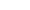 Обработка данных
Внутренние индивидуально значимые мотивы: 1, 5, 8, 15, 20. 
Внутренние социально значимые мотивы: 3, 7, 12, 14, 17. 
Внешние положительные мотивы: 4, 9, 10, 16, 19. 
Внешние отрицательные мотивы: 2, 6, 11, 13, 18. 
Внутренние мотивы выбора той или иной профессии - ее общественная и личная значимость; удовлетворение, которое приносит работа благодаря ее творческому характеру; возможность общения, руководства другими людьми и т.д. Внутренняя мотивация возникает из потребностей самого человека, поэтому на ее основе человек трудится с удовольствием, без внешнего давления. 
Внешняя мотивация - это заработок, стремление к престижу, боязнь осуждения, неудачи и т.д. Внешние мотивы можно разделить на положительные и отрицательные. К положительным мотивам относятся: материальное стимулирование, возможность продвижения по службе, одобрение коллектива, престиж, т.е. стимулы, ради которых человек считает нужным приложить свои усилия. К отрицательным мотивам относятся воздействия на личность путем давления, наказаний, критики, осуждения и других санкций негативного характера. 
Исследования показывают, что преобладание внутренних мотивов наиболее эффективно с точки зрения удовлетворенности трудом и его производительности. То же самое можно сказать и относительно положительной внешней мотивации.Бланк для ответовПриложение №10(классный час №22)Анкета «Ориентация» 
И.Л. СоломинАнкета разработана петербургским психологом Игорем Леонидовичем Соломиным. Она пригодна для самооценки профессиональных интересов и способностей молодых и взрослых людей, очень проста в применении и обработке.Инструкция: Напротив каждого высказывания зачеркните цифру, соответствующую степени вашего желания заниматься этим видом деятельности: 
0 - вовсе нет; 
1 - пожалуй, так; 
2 - верно; 
3 - совершенно верно.Обработка результатовСуждения характеризующие различные виды профессиональной деятельности, объединены в семь групп по пять суждений в каждой. В каждой группе из пяти суждений необходимо подсчитать суммарное количество баллов, выбранных вами, и записать эту сумму в рамке справа от соответствующей группы суждений. Суммарная оценка по каждой группе может составлять от 0 до 15 баллов. В зависимости от того, в какой группе вы набрали максимальный суммарный балл, определяется наибольшая склонность или способность к соответствующему типу или классу профессий. 
Первые пять групп суждений, обозначенные цифрами от 1 до 5, характеризуют пять типов профессий, разделенных по признаку "предмет труда":1) человек - человек; 2) человек - техника; 3) человек - знаковая система; 4) человек - художественный образ; 5) человек - природа.        Последние две  группы  суждений, о бозначенные  буквами  А  и  Б, соответствуют двум классам профессий, разделенных по признаку "характер труда": А-исполнительские; Б-творческие. 
 Сначала определяется, к какому из пяти типов профессий (1,2,3,4 или 5) вы наибольшей степени склонны и способны. Затем определяется ваша преимущественная склонность и способность к одному из двух классов профессий (А или Б).       Если склонности лежат в той же группе профессий что и ваши способности, то это свидетельствует о том, что вам нравится делать именно то, что вы умеете делать. Поэтому можно было бы ожидать, что, выбрав ту или иную профессию, вы не только смогли бы добиться в ней достаточно высоких успехов, но это доставляло бы вам удовольствие. 
В случае если наиболее привлекательный для вас тип профессий не совпадает с характером деятельности, которую вы можете делать лучше всего, вам предстоит выбрать, чему же отдать предпочтение в процессе выбора профессии - склонностям (Хочу) или способностям (Могу). 
Если человеку нравится какой-либо вид деятельности, то он занимается им в течение большего времени, затрачивая на него больше усилий, поэтому соответствующие способности могут развиваться и совершенствоваться. Но верно и обратное. Если человек обладает выраженными способностями к какому-то виду деятельности, то он лучше с ним справляется и испытывает большее удовольствие, когда им занимается. Именно поэтому данный вид деятельности становится для него более привлекательным.Я хочу (мне нравится, меня привлекает, я предпочитаю):Я могу (способен, умею, обладаю навыками):Уровень воспитанности2017 -20182018-2019Достаточная нравственная воспитанность50%53%Несформированность нравственных представлений44%47%Недостаточная нравственная воспитанность6%0%Уровень сплоченности2017-20182018-2019Уровень взаимопомощи2017-20182018-2019Очень дружный27%50%Принято помогать без напоминания15%30%Дружный33%40%Помощь оказывается только своим друзьям41,6%25%Нет ссор, но каждый существует сам по себе8,3%5%Помощь оказывается только тогда, когда об этом просит сам ученик12%20%Иногда бывают ссоры, но класс неконфликтный66%20%Помощь оказывается по просьбе учителя16,6%10%Класс не дружный, часто возникают ссоры5%0%Не принято помогать друг - другу_5%Наш класс очень недружный0%0%В нашем классе отказываются помогать друг другу12%10%Компоненты педагогического взаимодействия2017-20182018 -2019Когнитивный0,70,63Эмоциональный0,50,64Поведенческо-волевой0,60,622017-2018 учебный год2018-2019 учебный год4,86индекс2017-20182018-2019Индекс агрессивности2019,2Индекс враждебности129,9ВопросОтвет1. Класс (возраст)8 класс – 14 лет2.Любимые предметы в школе.Как ты думаешь – почему именно эти предметы?Физкультура, история, общество, литература, география.Нравится предмет, помогут при поступлении3. Хобби и интересыСпорт,  рисование, занятие техникой, компьютером, любят готовить.4. Какие профессии ты знаешь?Много5. Какие профессии тебе нравятся?Военные, врач-разной специализации, журналист, дизайнер, фотограф, повар.6. Знаешь ли ты, где можно поучиться этим профессиям?В колледжах, в институтах7. Какие экзамены нужно сдать?Алгебру, историю, обществознание, биологию, физкультуру, английский язык.8. Какой средний уровень з/п в этой профессии?От 30000 до 40000, 60000, 100000 рублей9. Кто оказывает тебе помощь в выборе профессии? Чья помощь тебе нужна?Родители, сам(а) смотрю интернет.10. Совпадает ли твой выбор профессии с выбором родителей?У 80% ребят совпадает выбор профессии с выбором родителей, а у 20% - нет.11. Что тебе интересует, на какие вопросы ты хотел бы узнать ответыБольше узнать об учебных заведениях, новых профессиях, как поступать.№ п/пЧасть занятияСодержание занятия1.Вступление.Учитель:  Вы не раз слышали от друзей, родителей слово – профессия. Что это? Заглянем в словарь:Профессия (лат. Professio, от  profiteor – объявляю своим делом) – вид трудовой деятельности человека, который требует определённой подготовки (соответствующего уровня специальных знаний и умений) и служит, обычно, источником дохода.Профессиональную судьбу мы намечаем, как правило, ближе к  окончанию школы. Кто-то находит работу, не требующую специального обучения. Большинство же старается сначала получить образование (в ВУЗах, на курсах, колледжах), очерчивая тем самым круг будущих карьерных возможностей.Чтобы сделать правильный выбор, нужно иметь представление о существующих профессиях и, зная собственные склонности, реально оценивать свои возможности. Познать себя нелегко, профессий тоже много и неправильный выбор может сделать человека несчастным.Как сделать выбор? На что опираться в своих поисках? Куда идти? 2Краткая история возникновения  профориентации.Итак, дети, мы с вами уже начали погружение в дебри профориентации, но прежде чем нырнуть в волны информации, показателей и баллов набора, давайте кратко познакомимся с этой наукой.Обычно называют следующие причины появления первых профориентационных служб: бурный рост промышленности, миграция людей из сельской местности в города в поисках работы и лучшей жизни, проблема самого поиска и выбора работы, проблема отбора наиболее "подходящих" людей уже со стороны работодателей. Но все это причины - социально-экономические. Для нас остается вопрос: каковы же психологические причины возникновения профориентации? Иными словами, что изменилось в сознании людей в тот период?Главная психологическая причина появления профориентации заключается в том, что перед значительным количеством людей возникла проблема свободы выбора, чего раньше не было (или было характерно лишь для отдельных людей, которые не хотели жить по заранее заведенному, патриархальному порядку).Сама проблема свободы создает для людей значительные трудности, т.к. предполагает ответственность за свой выбор. Потому и возникла необходимость в создании профориентационных служб.Свое начало она берет еще в конце 19 века, именно тогда в 1897 году появилось собственно профориентационное заведение - служба по приисканию работы (еще незадолго до этого стали появляться первые справочники, указывающие место расположения учебных заведений, правила приема, программы, профиль специальностей). Более того, в 1905 году появились подобные справочники и для женщин.Направления были самыми различными: это и "Рассказы о фабриках и заводах", ориентированные, прежде всего, на бедные слои населения, и сборник "На Распутье", содержащий в себе описания профессий, относящихся к числу "интеллигентных" и требующих высшего образования. Назову некоторые из этих профессий: актер, народная учительница, священник, коммерсант, агроном, железнодорожный служитель, почтово-телеграфный рабочий, моряк итд. Издания эти были очень популярны, что говорит о том, что проблема профориентации стояла среди молодежи очень остро.В Советской России профориентацией активно занимались все 20-е годы. Например, была открыта Лаборатория промышленной психотехники, которая создавала профессиограмы и рассматривала профессии с точки зрения психологии. Появилась первая Лаборатория профконсультации при Ленинградском институте по изучению мозга. Педолого-педагогическая лаборатория при институте Герцена проводила обследования, которые прошли более 8 миллионов человек. Государство было заинтересовано в профессиональных рабочих, подходящих под выбираемую ими профессию, поэтому проводило самые смелые профориентированные эксперименты.Но уже в 30-х годах ситуация резко изменилась. Вопросы профориентации были признаны буржуазными, а значит не подходящими молодой советской стране. Были запрещены профориентационные исследования, а трудовое обучение в школе прекратило свое существование. На долгие десятилетия о профориентации в России все предпочли забыть.Возвращение к профориентации потихоньку стало происходить только в 1960-е годы, но вплоть до начала перестройки работа велась медленно и не особо успешно. Главными для страны были интересы народного хозяйства и обороноспособсность, а личные желания и интересы считались не значимыми. И что мы имели в итоге? В итоге мы имели сломанные судьбы и деградацию профориентацииВ 80-е годы очень многое было сделано на волне всеобщих изменений общества и борьбе за свободу всего и вся. Организуется факультативное изучение ряда предметов, школьники в 10-11 классах начинают трудовое обучение, создается огромное количество пунктов по подготовке специалистов, проводятся исследования и.....И история движется по спирали, поэтому в очередной раз все падает в пропасть. 90-е уничтожают уже было поднявшую голову профориентацию, стране, закружившейся в урагане рыночного общества, не до того, чтобы определить ваши способности к той или иной деятельности. Растет пропасть между богатыми и бедными, бОльшую зарплату имеет не высококвалифицированный, а наглый человек. Казалось бы, все потеряно...Но наша сказка будет иметь счастливый конец. Вам повезло, ребята. Вы живете в период возрождения профориентации. Государству снова нужны высококвалифицированные специалисты, и оно готово платить этим специалистам неплохие деньги. Занимаясь, весь этот год профориентацией, мы и выясним, какие усилия вам необходимо предпринять, чтобы этими высококвалифицированными материально-обеспеченными специалистами стали именно вы. Давайте поговорим об актуальности профориентации.3Актуальность в необходимости профориентации в современной России.Один очень интересный человек, а именно министр Максим Топилин посетовал на то, что зачастую между знаниями выпускников вузов и требованиями компаний существует большая пропасть. У выпускников существуют неверные представления о том, что нужно от них работодателю. Большинство считает, что может получить любое образование, особо не утруждая себя и после окончания вуза любая топовая компания возьмет тебя с распростертыми объятиями. Бред! Нет, если под топовой компанией вы имеете в виду Макдональдс, то тут вы правы: говорить про "свободную кассу" можно с любым образованием. Однако, я так понимаю, вы хотите нечто большее: вы хотите соответствовать тем требованиям, которые будут вам предъявленыНи для кого не секрет, что Россия находится в огромном демографическом кризисе. О причинах сейчас рассуждать не будем, о них лучше разговаривать на уроках обществознания, но факт остается фактом: на одного работоспособного человека приходится 3 пенсионера. Для тех, кто не понял: ты один обеспечиваешь пенсией трех пенсионеров. И данная ситуация не сможет измениться в ближайшем будущем. Соответственно, оцените сами: какую пользу и прибыль вы должны приносить государству, чтобы в будущем обеспечить пенсионеров.Государство решает проблему весьма жестко: те вузы, которые не способны обеспечить страну подходящими рабочими, следует уничтожить. Требование хоть и весьма жесткое, но вполне соответствует духу рыночной экономики, которая вот уже 20 лет пытается установиться. Получается, все зависит теперь только от вас. Государство вам создало условия для успешного обучения, вы же теперь должны отдать государству должное и доказать, что не зря учились. Выбор за вами.Уже в известном "Кающемся энциклопедисте" (1900) был раздел, специально посвященный выбору профессии  и даже выделены четыре типичных варианта выбора:- согласно семейным традициям (что было распространено в тогдашней патриархальной России);- случайный, необдуманный выбор;	- выбор по призванию;- выбор по расчету.Какой путь выберете  Вы?4Постановка проблемной ситуации.Что я хочу? Что я могу? Что надо государству? Как все это совместить? И главное – с чего начинать? Начнем с того что близко и понятно всем. С того что рядом - с  семьи. Ваши родители и другие родственники уже сделали свой выбор.  Узнаем у них – довольны ли они выбранной профессией, кто и что повлияло на их выбор. А может в вашей семье есть традиция?5. Объяснение домашнего задания.Домашнее задание: Беседа учащихся с родителями (родственниками) об их профессиях.Подготовить презентацию по плану. (см.Приложение.2)Путём опыта – это самый горький путь;Путём подражания – это самый лёгкий путь;Путём размышления – это самый  благородный путь.Древняя китайская пословицаПутём опыта – это самый горький путь;Путём подражания – это самый лёгкий путь;Путём размышления – это самый  благородный путь.Древняя китайская пословицаПутём опыта – это самый горький путь;Путём подражания – это самый лёгкий путь;Путём размышления – это самый  благородный путь.Древняя китайская пословицаВопросОтвет1. ФИО2. Класс (возраст)3.Любимые предметы в школе.Как ты думаешь – почему именно эти предметы?4. Хобби и интересы5. Какие профессии ты знаешь?6. Какие профессии тебе нравятся?7. Знаешь ли ты, где можно поучиться этим профессиям?8. Какие экзамены нужно сдать?9. Какой средний уровень з/п в этой профессии?10. Кто оказывает тебе помощь в выборе профессии? Чья помощь тебе нужна?11. Совпадает ли твой выбор профессии с выбором родителей?12. Что тебе интересует, на какие вопросы ты хотел бы узнать ответыПрофессиограммаПрограммистОбщая характеристика профессии:Общая характеристика профессии:место работы;Программисты могут работать в таких организациях и сферах, как:
·        IT – компании;
·        Образовательные учреждения;
·        Органы управления;
·        Промышленное производство;
·        Научно-исследовательские центры;
·        Отделы программистов в разнообразных коммерческих организациях и т.п.
Также программисты могут заниматься собственным делом и работать в режиме «фриланса», на себя.должностные обязанности;·        Программист должен владеть компьютером на профессиональном уровне, в том числе уметь использовать и создавать специальные компьютерные программы.
·        Программист должен обладать коммуникабельностью, должен быть энергичен и позитивно настроен.Условия труда:Условия труда:режим труда и рабочий ритм;На месте, сидячийосновные требования к физическому состоянию организма работающего;Хорошее зрениетребования к индивидуальным особенностям специалиста;Для успешного освоения профессии программиста необходимы базовые знания по математике, информатике.
Квалифицированный программист должен знать:
·        языки программирования и программное обеспечение;
·        компьютерную технику, принципы ее внедрения и эксплуатации;
·        вычислительную технику, алгоритмы ее работы;Квалифицированный программист должен уметь:
·        программировать (владеть различными языками программирования);
·        работать с сетями, базами данных;
·        выполнять сложную и ответственную работу;
·        быть в курсе новых тенденций, следить за обновлениями.медицинские противопоказания;Медицинские ограничения для программиста:
·        заболевания опорно-двигательного аппарата;
·        нервной системы;
·        органов зрения;
·        иммунной системы;
·        психические расстройства;
·        расстройства внимания.
При наличии этих заболеваний работа по профессии программиста может приводить к ухудшению здоровья, а также создавать непреодолимые препятствия для освоения и роста в рамках этой профессии.
возможные производственные травмы;Ухудшение зренияпрофессиональные заболевания.Среди распространенных заболеваний, лидируют остеохондроз, артрит, радикулит. Требования к профессиональной подготовке.Требования к профессиональной подготовке.Пути получения профессии:Профессия программиста уникальна тем, что ее основы можно получить и при самостоятельном изучении. Но получение профессионального образования, как правило, обязательно для успешного развития на рынке труда.зарплата работающего;Зарплата программиста начинается от 30 000 рублейперспективы профессионального роста или продвижения;смежные профессии;Возможные пути развития программиста:
Программисты могут специализироваться в применении конкретных языков программирования, платформах и операционных системах. Зачастую профессиональных рост программиста связан с освоением новых приемов и способов программирования, ведением более крупных проектов.
Также человек с профессией программиста может осваивать смежные специализации, такие как:системный администратор, системный аналитик. Управленческий путь развития.
В данном случае программист может начать руководить отделом программирования, разработки, возглавить IT – департамент в крупной организации.
В случае данного направления карьерного роста рекомендуется развивать управленческие умения, осваивать такие профессии, как: менеджер, менеджер проектов.Наименование профессииНаименование профессииОбщая характеристика профессииОбщая характеристика профессииМесто работыДолжностные обязанностиУсловия трудаУсловия трудаРежим труда и рабочий ритмОсновные требования к физическому состоянию организма работающегоТребования к индивидуальным особенностям специалистаМедицинские противопоказанияВозможные производственные травмыПрофессиональные заболевания.Требования к профессиональной подготовке.Требования к профессиональной подготовке.Пути получения профессииЗарплата работающегоПерспективы профессионального роста или продвиженияСмежные профессииЧ-ЧЧ-ТЧ-ПЧ-3Ч-X2а1б1а2бЗа4б4а3б5а5б6б7б6а9б7а8а9а10а10б8б12а11б11а12613а14б14а13б15а15б16б17б16а19б17а18а19а20а20б18б1а. Ухаживать за животнымиили1б. Обслуживать машины2а. Помогать больным людям, лечить ихили2б. Составлять таблицы, схемы, программы для вычислительных машинЗа. Участвовать в оформлении книг, плакатов,  журналовили3б. Следить за состоянием и развитием растений4а. Обрабатывать материалы (древесину, ткань, металл, пластмассу и др.)или4б. Доводить товары до потребителя (рекламировать)5а. Обсуждать научно-популярные книги, статьиили5б. Обсуждать художественные книги (или пьесы, концерты)6а. Содержать животныхили6б. Тренировать товарищей (или младших школьников) в выполнении каких-либо действий (трудовых, учебных, спортивных)7а. Копировать рисунки, изображения (или настраивать музыкальные инструменты)или7б. Управлять подъемным краном, трактором, тепловозом и т. п.8а. Сообщать (разъяснять) людям какие-либо сведения (в справочном бюро, на экскурсии)или8б. Художественно оформлять выставки, витрины (или участвовать в подготовке пьес, концертов)9а. Ремонтировать вещи (одежду, технику), жилищеили9б. Искать и исправлять ошибки в текстах, таблицах, рисунках10а. Лечить животныхили10б. Выполнять вычисления, расчеты11а. Выводить новые сорта растенийили11б. Конструировать, проектировать новые виды изделий (машины, одежду, дома и т. п.)12а. Разрешать споры, предупреждать ссоры, убеждать, разъяснять, поощрять, наказыватьили12б. Разбираться в чертежах, схемах, таблицах (проверять, уточнять, приводить в порядок)13а. Участвовать в работе кружков художественной самодеятельностиили13б. Наблюдать, изучать жизнь микробов14а. Налаживать медицинские приборы, аппаратыили14б. Оказывать людям медицинскую помощь при ранениях, ушибах и т. п.15а. Составлять точные описания, отчеты о наблюдаемых явлениях, событиях, измеряемых объектах и т.п.или15б. Художественно описывать, отображать события (наблюдаемые или представляемые)16а. Выполнять лабораторные анализы в больницеили16б. Принимать, осматривать больных, беседовать с ними, назначать лечение17а. Красить или расписывать стены или помещения, поверхность изделийили17б. Осуществлять монтаж зданий или сборку машин, приборов18а. Организовывать культпоходы сверстников или младших товарищей (в театры, музеи), экскурсии, туристические походы и т. п.или18б. Играть на сцене, принимать участие в концертах19а. Изготавливать по чертежам детали, изделия (машины, одежду), строить зданияили19б. Заниматься черчением, копировать чертежи, карты20а. Вести борьбу с болезнями растений, с вредителями леса, садаили20б. Работать на клавишных машинах (пишущей машинке, телетайпе и др.)А№БИнженер-техник1Инженер-контролерВязальщик2Санитарный врачПовар3Наборщик (специалист по типографскому набору)Фотограф4Заведующий магазиномЧертежник5Дизайнер (художник-конструктор)Философ (мыслитель, изучающий общие закономерности природы, общества, мышления человека)6Психиатр (врач, лечащий расстройства психики)Ученый-химик7БухгалтерРедактор научного журнала8АдвокатЛингвист (языковед, специалист, изучающий иностранные языки)9Переводчик художественной литературыПедиатр (детский врач)10Статистик (специалист, изучающий количественные показатели развития общества и производства)Организатор воспитательной работы11Председатель профсоюзаСпортивный врач12Фельетонист (писатель, журналист, пишущий на злободневные темы с использованием сатирических, юмористических приемов изложения)Нотариус (должностное лицо, свидетельствующее, оформляющее различные документы, акты)13СнабженеиПерфоратор (специалист, обеспечивающий запись информации на перфокартах)14КарикатуристПолитический деятель15ПисательСадовник16Метеоролог (специалист, изучающий состояние земной атмосферы и ее процессов)Водитель троллейбуса17МедсестраИнженер-электрик18Секретарь-машинисткаМаляр19Художник по металлуБиолог20Главный врачТелеоператор21РежиссерГидролог (специалист, изучающий природные воды)22Ревизор (специалист, осуществляющий проверку чего-либо)Зоолог23Зоотехник (специалист, занимающийся разведением, содержанием, использованием с/х животных)Математик24АрхитекторИнспектор по делам несовершеннолетних25СчетоводУчитель26Командир дружинниковВоспитатель27Художник по керамикеЭкономист28Заведующий отделомКорректор (специалист, исправляющий ошибки в текстах)29Критик (специалист, оиенивающий литературные, музыкальные и др. художественные произведения)Завхоз30ДиректорРадиоинженер31Специалист по ядерной физикеНаладчик32Механик (специалист, наблюдающий за работой машин)Агроном (специалист по сельскохозяйственным культурам)33Председатель колхозаЗакройщик-модельер34Декоратор (художник, пишущий декорации, оформляющий сиену, помещения)Археолог (специалист, изучающий быт и культуру древних народов)35ЭкспертРаботник музея36КонсультантУченый37АктерЛогопед (специалист, исправляющий недостатки речи)38Стенографист (специалист, быстро записывающий устную речь особыми знаками)Врач39Дипломат (должностное лицо, занимающееся работой в области внешней политики)Главный бухгалтер40ДиректорПоэт41Психолог (специалист, исследующий законы формирования личности)Архивариус (хранитель архива)42СкульпторРеалистический типИнтеллект, типСоциальный типКонвен-цыальный типПредприимчивый типАртистический тип1а16263646562а6а66768696За7а10а1061161264а8аПа13а1361465а9а12а14а15а15616а16617618623619617а20а20622626621618а22а25а256286246i9a23а26а28а30а27621а24а27а29а33629631а31636632635630632а35а38а38637637а33а36а39а40а39641а34а37а41642а406426Сумма:Сумма:Сумма:Сумма:Сумма:Сумма:№Утвержденияоценка1Требует общения с разными людьми2Нравится родителям3Предполагает высокое чувство ответственности4Требует переезда на новое место жительства5Соответствует моим способностям6Позволяет ограничиться имеющимся оборудованием7Дает возможность приносить пользу людям8Способствует умственному и физическому развитию9Является высокооплачиваемой10Позволяет работать близко от дома11Является престижной12Дает возможности для роста профессионального мастерства13Единственно возможная в сложившихся обстоятельствах14Позволяет реализовать способности к руководящей работе15Является привлекательной16Близка к любимому школьному предмету17Позволяет сразу получить хороший результат труда для других18Избрана моими друзьями19Позволяет использовать профессиональные умения вне работы20Дает большие возможности проявить творчество1Обслуживать людей0 1 2 31Заниматься лечением0 1 2 31Обучать, воспитывать0 1 2 31Защищать права и безопасность0 1 2 31Управлять людьми0 1 2 32Управлять машинами0 1 2 32Ремонтировать оборудование0 1 2 32Собирать и налаживать технику0 1 2 32Обрабатывать материалы, изготовлять предметы и вещи0 1 2 32Заниматься строительством0 1 2 33Редактировать тексты и таблицы0 1 2 33Производить расчеты и вычисления0 1 2 33Обрабатывать информацию0 1 2 33Работать с чертежами, картами и схемами0 1 2 33Принимать и передавать сигналы и сообщения0 1 2 34Заниматься художественным оформлением0 1 2 34Рисовать, фотографировать0 1 2 34Создавать произведения искусства0 1 2 34Выступать на сцене0 1 2 34Шить, вышивать, вязать0 1 2 35Ухаживать за животными0 1 2 35Заготавливать продукты0 1 2 35Работать на открытом воздухе0 1 2 35Выращивать овощи и фрукты0 1 2 35Иметь дело с природой0 1 2 3АРаботать руками0 1 2 3АВыполнять решения0 1 2 3АВоспроизводить имеющиеся образцы, размножать, копировать0 1 2 3АПолучать конкретный практический результат0 1 2 3АВоплощать идеи в жизнь0 1 2 3БРаботать головой0 1 2 3БПринимать решения0 1 2 3БСоздавать новые образцы0 1 2 3БАнализировать, изучать, наблюдать, измерять, контролировать0 1 2 3БПланировать, конструировать, разрабатывать, моделировать0 1 2 31Знакомиться с новыми людьми0 1 2 31Быть чутким и доброжелательным0 1 2 31Выслушивать людей0 1 2 31Разбираться в людях0 1 2 31Хорошо говорить и выступать публично0 1 2 32Искать и устранять неисправности0 1 2 32Использовать приборы, машины, механизмы0 1 2 32Разбираться в технических устройствах0 1 2 32Ловко обращаться с инструментами0 1 2 32Хорошо ориентироваться в пространстве0 1 2 33Быть сосредоточенным и усидчивым0 1 2 33Хорошо считать в уме0 1 2 33Преобразовывать информацию0 1 2 33Оперировать знаками и символами0 1 2 33Искать и исправлять ошибки0 1 2 34Создавать красивые, со вкусом сделанные вещи0 1 2 34Разбираться в литературе и искусстве0 1 2 34Петь, играть на музыкальных инструментах0 1 2 34Сочинять стихи, писать рассказы0 1 2 34Рисовать0 1 2 35Разбираться в животных или растениях0 1 2 35Разводить растения или животных0 1 2 35Бороться с болезнями, вредителями0 1 2 35Ориентироваться в природных явлениях0 1 2 35Работать на земле0 1 2 3АБыстро выполнять указания0 1 2 3АТочно следовать инструкциям0 1 2 3АРаботать по заданному алгоритму0 1 2 3АВыполнять однообразную работу0 1 2 3АСоблюдать правила и нормативы0 1 2 3БСоздавать новые инструкции и давать указания0 1 2 3БПринимать нестандартные решения0 1 2 3БЛегко придумывать новые способы поведения0 1 2 3ББрать на себя ответственность0 1 2 3БСамостоятельно организовывать свою работу0 1 2 3